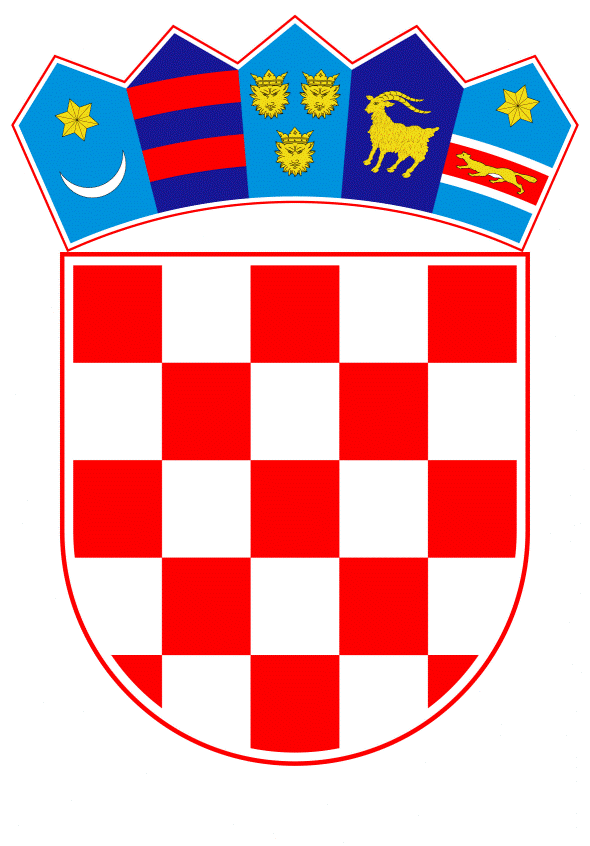 VLADA REPUBLIKE HRVATSKEZagreb, 31. kolovoza 2023.______________________________________________________________________________________________________________________________________________________________________________________________________________________________PRIJEDLOGNa temelju članka 1. Zakona o ovlasti Vlade Republike Hrvatske da uredbama uređuje pojedina pitanja iz djelokruga Hrvatskoga sabora („Narodne novine“, broj 149/22.), Vlada Republike Hrvatske je na sjednici održanoj _____________2023. donijelaU R E D B Uo izmjeni Zakona o predškolskom odgoju i obrazovanjuČlanak 1.U Zakonu o predškolskom odgoju i obrazovanju („Narodne novine“, br. 10/97., 107/07., 94/13., 98/19. i 57/22.), u članku 50.a stavku 2. riječi: „čiji je osnivač jedinica“ zamjenjuju se riječima: „koja se doznačavaju jedinicama“.U stavku 3. iza riječi: „svaku“ dodaje se riječ: „pedagošku“.Članak 2.Ova Uredba stupa na snagu prvoga dana od dana objave u „Narodnim novinama“.KLASA: URBROJ: Zagreb, 	PREDSJEDNIK	mr. sc. Andrej PlenkovićO B R A Z L O Ž E N J EVijeće Europske unije u Zaključcima o predškolskom odgoju i obrazovanju ističe važnost kvalitetnog ranog predškolskog odgoja i obrazovanja (u daljnjem tekstu: RPOO), za razvoj djeteta u formativnim godinama, povećanje vjerojatnosti nastavka školovanja i cjeloživotno učenje. Unatoč značajnim ulaganjima u RPOO od 2017. do danas, stopa sudjelovanja u RPOO-u u Hrvatskoj još uvijek nije zadovoljavajuća. Kao prepreke sudjelovanju u RPOO-u ističu se manjkava infrastruktura, nedostatak odgojitelja i svijest roditelja o njegovoj važnosti. Dodatno, u Hrvatskoj postoje izrazite i sustavne regionalne razlike u obuhvatu djece ranim i predškolskim programima, što produbljuje jaz među djecom u socioekonomski (ne)povoljnom položaju.Jedna od ključnih investicija ulaganja u odgojno-obrazovnom sustavu je izgradnja novih kapaciteta dječjih vrtića za što je u narednom razdoblju osigurano 260 milijuna eura (iz Nacionalnog plana oporavka i otpornosti 2021. - 2026. osigurano je 215 milijuna eura bespovratnih sredstava, a iz Programa Konkurentnost i kohezija 45 milijuna eura). Realizacija navedenih ulaganja omogućit će oko 25.800 dodatnih mjesta u vrtićima. Time će se postotak obuhvata djece koja sudjeluju u ranom i predškolskom odgoju i obrazovanju u dobi od treće godine do polaska u školu s početnih 78,8 % (2020.) povećati na 90 % (2027.).Vezano uz navedeno, Ministarstvo znanosti i obrazovanja je u sklopu Nacionalnog plana oporavka i otpornosti 2021. - 2026. (u daljnjem tekstu: NPOO) provelo dva otvorena Poziva „Izgradnja, dogradnja, rekonstrukcija i opremanje predškolskih ustanova“. Navedenim i drugim ulaganjima u infrastrukturne i kadrovske kapacitete stvorit će se preduvjeti za ostvarivanje prava na RPOO svoj djeci te postizanje barcelonskih ciljeva. Međutim, uz osiguranje infrastrukturnih i kadrovskih preduvjeta, nužno je osigurati i dugoročnu održivost financiranja predškolskih ustanova, posebice u slabije razvijenim jedinicama lokalne i područne (regionalne) samouprave. U tu svrhu, člankom 50.a stavkom 2. Zakona o predškolskom odgoju i obrazovanju („Narodne novine“, br. 10/97., 107/07., 94/13., 98/19. i 57/22.), propisano je da se u državnom proračunu osiguravaju sredstva za fiskalnu održivost dječjih vrtića čiji je osnivač jedinica lokalne i područne (regionalne) samouprave na temelju mjerila i kriterija koje uredbom propisuje Vlada Republike Hrvatske. Na temelju istoga, izrađen je Prijedlog uredbe o kriterijima i mjerilima za utvrđivanje sredstava za fiskalnu održivost dječjih vrtića čiji je osnivač jedinica lokalne i područne (regionalne) samouprave o kojemu je od 20. srpnja do 10. kolovoza 2023. provedeno savjetovanje s javnošću. Navedenim Prijedlogom, godišnji iznos sredstava za fiskalnu održivost dječjih vrtića osigurava se jedinicama lokalne i područne (regionalne) samouprave za dječje vrtiće čiji su iste osnivači, a utvrđuje se umnoškom:- 	broja djece evidentirane u zajedničkom elektroničkom upisniku za pedagošku godinu koja je počela u prethodnoj godini - 	prosječne cijene smještaja po djetetu na razini Republike Hrvatske (ukupni troškovi svih dječjih vrtića za prethodnu godinu dijele se s ukupnim brojem upisane djece u pedagoškoj godini koja je počela u prethodnoj godini) i - 	postotnog udjela od 6,25 % do 50 % utvrđenog uredbom prema skupinama razvijenosti iz Uredbe o indeksu razvijenosti („Narodne novine“, broj 131/17.).Nastavno na mnogobrojne komentare pristigle u Savjetovanje s javnošću na navedeni Prijedlog uredbe koji upućuju na diskriminaciju ostalih osnivača dječjih vrtića - vjerskih zajednica te drugih pravnih i fizičkih osoba - koje pohađa 25.076 djece ili 17,8 % ukupnog broja djece u dječjim vrtićima, potrebno je izmijeniti zakonsku odredbu na način da se sredstva za osiguranje fiskalne održivosti dječjih vrtića osiguraju po istim kriterijima za svu djecu bez obzira na to tko je osnivač dječjeg vrtića. Upućuje se i na diskriminaciju djece koja iste pohađaju i roditelje koji odabiru privatne vrtiće zbog nedostatka mjesta u javnim vrtićima.Predmetnom zakonskom izmjenom država osigurava jednake kriterije kojima sufinancira RPOO za svako dijete u Republici Hrvatskoj čime omogućava da jedinice lokalne i područne (regionalne) samouprave povećaju priuštivost dječjih vrtića odnosno utječu na visinu roditeljskog sufinanciranja.Na taj bi način i jedinice lokalne i područne (regionalne) samouprave koje na svom području imaju samo privatne vrtiće (49) i nemaju potrebe/mogućnosti za izgradnju vrtića kroz NPOO, ostvarivale sredstva za fiskalnu održivost vrtića na njihovom području. Sredstva za financiranje fiskalne održivosti dječjih vrtića planirana su prvi puta za pedagošku godinu 2023./2024. u Državnom proračunu Republike Hrvatske za 2023. i projekcijama za 2024. i 2025. godinu. Sredstva za provedbu ove Uredbe osigurana su u Državnom proračunu Republike Hrvatske za 2023. godinu i projekcijama za 2024. i 2025. godinu, u okviru Razdjela 080 - Ministarstvo znanosti i obrazovanja. Nedostatna sredstva na Glavi 08005 - Ministarstvo znanosti i obrazovanja, Aktivnosti K676071 - FISKALNA ODRŽIVOST DJEČJIH VRTIĆA osigurat će se u okviru Razdjela 080 - Ministarstvo znanosti i obrazovanja.U 2023. (od listopada do prosinca) potrebno je osigurati ukupno 17,1 milijuna eura od čega se 14,2 milijuna eura odnosi na javne vrtiće, a 2,9 milijuna eura na privatne vrtiće. Nedostatna sredstva u visini 2,6 milijuna eura u 2023. osigurat će se preraspodjelom u okviru Razdjela 080 - Ministarstvo znanosti i obrazovanja.U 2024. osigurano je ukupno 68,7 milijuna eura od čega se 56,9 milijuna eura odnosi na javne vrtiće, a 11,8 milijuna eura na privatne vrtiće.U 2025. potrebno je osigurati ukupno 81 milijun eura od čega se 69,2 milijuna eura odnosi na javne vrtiće, a 11,8 milijuna eura na privatne vrtiće. Nedostatna sredstva u visini 18,9 milijuna eura u 2025. osigurat će se u okviru ukupnih rashoda dodijeljenog limita na pozicijama Razdjela 080 - Ministarstvo znanosti i obrazovanja. Prema predloženim kriterijima, u 2024. potrebno je osigurati 68,7 milijuna eura, a u 2025. godini 81 milijun eura budući da se očekuje realizacija dodatnih kapaciteta prema Prvom otvorenom Pozivu za izgradnju vrtića (otvoren u srpnju 2022., a zaključen u veljači 2023.) iz NPOO-a.K tome, u narednom razdoblju očekuje se i dodatno povećanje potrebnih sredstava temeljem povećane prosječne ekonomske cijene po djetetu u Hrvatskoj, kao i temeljem dodatnih kapaciteta prema Drugom otvorenom Pozivu (otvoren je u lipnju, a zatvoren u kolovozu 2023.) za izgradnju vrtića iz NPOO-a kao i onom iz Programa Konkurentnost i kohezija koji se planira otvoriti početkom 2024.Slijedom svega navedenoga, s obzirom na gospodarske okolnosti, a posebno imajući u vidu korist koja bi predloženom izmjenom Zakona proizašla za djecu kao krajnje korisnike predmetnoga financiranja fiskalne održivosti dječjih vrtića, predlaže se donošenje ove Uredbe o izmjeni Zakona o predškolskom odgoju i obrazovanju na temelju Zakona o ovlasti Vlade Republike Hrvatske da uredbama uređuje pojedina pitanja iz djelokruga Hrvatskoga sabora. Iz spomenutih razloga predlaže se i stupanje na snagu ove uredbe prvoga dana od dana objava u „Narodnim novinama“.TEKST ODREDBE ZAKONA O PREDŠKOLSKOM ODGOJU I OBRAZOVANJU KOJA SE MIJENJAČlanak 50.a(1) U državnom proračunu mogu se osigurati sredstva nužna za završetak investicija financiranih iz projekata Europske unije za izgradnju dječjih vrtića kojima je osnivač jedinica lokalne i područne (regionalne) samouprave, a koji se nalaze na područjima jedinica koje su prema vrijednosti indeksa razvijenosti ispodprosječno rangirane.(2) U državnom proračunu osiguravaju se sredstva za fiskalnu održivost dječjih vrtića čiji je osnivač jedinica lokalne i područne (regionalne) samouprave na temelju mjerila i kriterija koje uredbom propisuje Vlada Republike Hrvatske.(3) Odluku o dodjeli sredstava iz stavka 2. ovoga članka za svaku godinu donosi Vlada Republike Hrvatske.Predlagatelj:Ministarstvo znanosti i obrazovanjaPredmet:Prijedlog uredbe o izmjeni Zakona o predškolskom odgoju i obrazovanju